2012-2013 Board Meeting Agenda
Saturday, September 8, 2012 | 11 am
LA County Fair, Pomona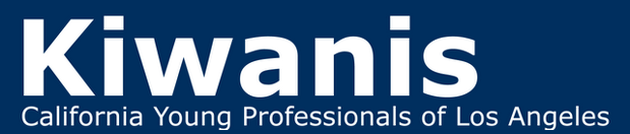 Action Items from prior meetingGraceSetting up Paypal account, double check with Armando about food, seeing if CAYP branded items or Kiwanis tie can be used as prizes, contact Camille about decorations for banquet, figure out information for Rose Float Volunteer lunchCamille will help out with decorationsUnsure if we can get T-shirts on time but maybe we can get a voucher so members can redeem a shirt laterGrace will connect calendar to CAYP secretary and treasurer accountNinaContact members re: dues, look up California Science Center for Nov. social, look up ice skating rinks for Dec. social, create monthly text reminders for socials, service projects, etc. at beginning of month, create “donations list” for socials after charity chosenGrace will check if November 17th will interfere with Kiwanis Fall RallyStill doing California Science Center for November social; Nina will check out ticket costsNina will connect roster to Google DocsNatalieCheck in with DJ Torado, talk to Lois about service project with Good Shepherd Shelter and LACES, setting up small service project for ASD-talk with Brenda, coordinating small service project for Banquet, figure out dates for CKI South and check with J.Cao Nguyen if we can be judges, find a charity that would like to receive donationsNatalie checked in with DJ but DJ said he still needs to pay; waiting until the new year will startNatalie is waiting to hear back from Good Shepherd Shelter and ASDJ-Cao said we need to talk with Camille and Hans if we want to be judgesAdrianContacting friends to be dealers for Casino night, brainstorm raffle prizes for banquet, support Grace, Natalie, and Nina with various tasksKimPlan decorations for banquet (Casino theme); ex: centerpieces, etc., brainstorm raffle prizes for banquet, support Grace, Natalie, and Nina with various tasksEveryoneFind 1 raffle prize for Casino theme, create “Tie trophy” for Best Looking Tie ContestMembershipMember survey - current results Plan on printing out surveys or having a laptop available during banquetNew Members - Luke LiaoLuke and DJ are both approvedLACES KIWIN'SFall Rally and Rose Float decoratingRecommended contacting people directly for Rose Float Volunteer lunch since division isn’t too strongGrace will check out dates for Fall Rally and Rose FloatUpcoming and Past EventsBanquet – 5th year anniversary! Sat, 10/20|Bellflower Kiwanis Hall [9302 Laurel Ave, 90706]Service project – Natalie	Contacting ASD or Good Shepherd Shelter; Natalie will let Grace know if supplies are neededCasino Night and Entertainment – AdrianCasino items from Peter; board games from Nina and AdrianDealers?Raffle - 8 prizes (2 Starbucks GC, etc.) can be surprise if we keep it in themed boxHaving mystery raffle prizes and decorate and wrap them; Nina has cardboard boxes that we can decoratePowerPoint presentation chronicling the past 5 years - V.K.Advertisement - NinaCAYP members, Kiwanis clubs in Division 1, Circle K membersEmailing members with Banquet FlyersGrace will try to find a flyer template for banquetNina will invite other Kiwanis clubsNatalie will invite other Circle K clubs (LTGs of Metro and Magic Kingdom)Food – Mexican food from Mondo's restaurantPricing: $10 members, $15 nonmembers, $6 for volunteersOther itemsNeed Projector for banquet – Nina said she has a banquetGrace needs bell, gavel and banner from VKTHEME – Casino theme with tie contestMember with best tie will receive a special prize (Ex: Kiwanis tie or gift card)Decorations –centerpiece with poker chips, deck of cards, rose petals, etc.; Camille is looking at decorations for usDEADLINES	Grace will get flyers by the end of this weekRoster will be put together by this weekend; Natalie will input the roster on the Kiwanis database ASAPNatalie will grant access to Nina/Grace for KiwanisOneNina will buy the domain for CAYPkiwanis.orgService projectsSeptember  event October – Children's Institute with Zully?CKI South –CAYP members judges for the event?November – LA Food Bank, Soup Kitchen, Rescue MissionDecember – Rose Float Volunteer LunchFundraising and SocialsSeptember  8 – LA County FairOctober 20 – BanquetNovember 10 – Museum social at Calif Science CenterNina will check group discountsDecember 8 – Ice Skating social in PasadenaMarch –March MadnessMay – Mulligan'sNina still needs info for MulligansDonation requirement for non-members who want to attend our socials. Natalie to identify charity to receive donations and see what items they might need; CKI members are not required to donate items if they attend socials Natalie is still in the process of choosing a socialOther EventsCAYP Info Session- Sat 9/22 1 pm Bellflower Kiwanis HallCircle K Metro Trainer - Sat 9/29 USC campusGrace said they are looking for Workshop hostsGrace will send out list of workshops that still need to be hostedSouth Gate ‘Career and Education Resource Fair’ for young adults - Sat 10/6, 10am-2pmLooking for YP adults in different professions to host booths and offer insights to their professions and possible openingsApplication due 9/15 (meetings to attend-Mondo volunteered)Children's InstituteHalloween Festival 10/27 11am-2pm: operating games, crafts, read stories, etcGrace will confirm that we can attend this eventSuperstart – requires orientation and multiple daysStories Abroad – requires orientation and multiple daysDivisional Budget - attached in email, send feedback by Oct. 15LTG Ted wants to know if adjustments to budget need to be madeDanny and Mondo are hosting a CAYP info sessionAnnouncements and Open ForumNEXT BOARD MEETING –  October 20, 2012 before banquet 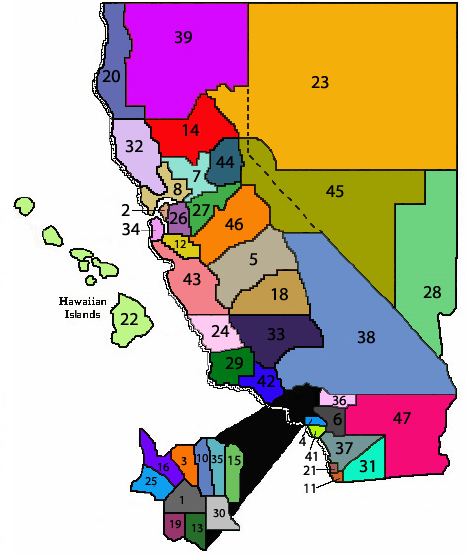 